Pielikums Nr. 1Madonas novada pašvaldības domes29.06.2023. lēmumam Nr. 387(protokols Nr. 9, 29. p.) Zemes vienības ar kadastra apzīmējumu 7046 008 0174 sadalīšanas shēma*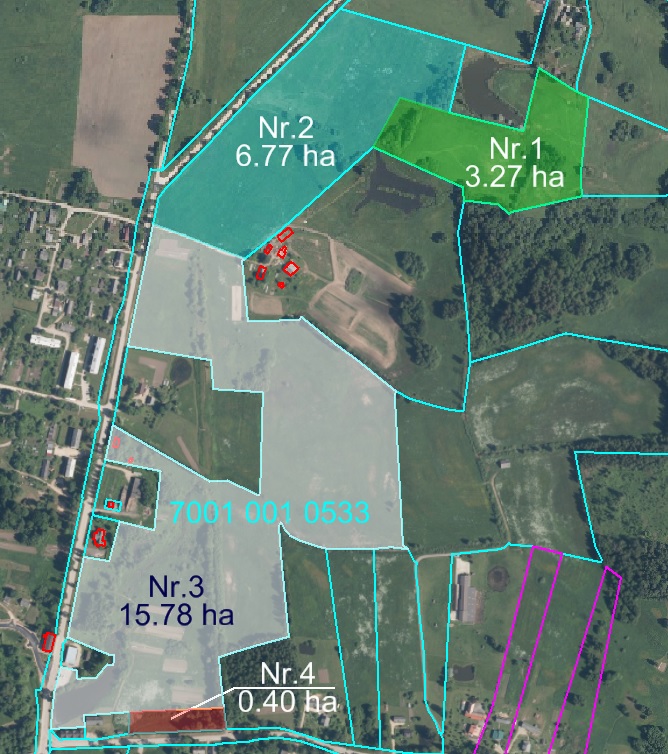 Datu avots https://www.lvmgeo.lv/kartes (Dati no VZD, LGIA, SIA “Karšu izdevniecība Jāņa Sēta) 2023. gada informācija*Shēmā norādītās platības tiks precizētas veicot zemes vienību kadastrālo uzmērīšanu.         Projektētās zemes vienības   Zemes vienības esošā robeža